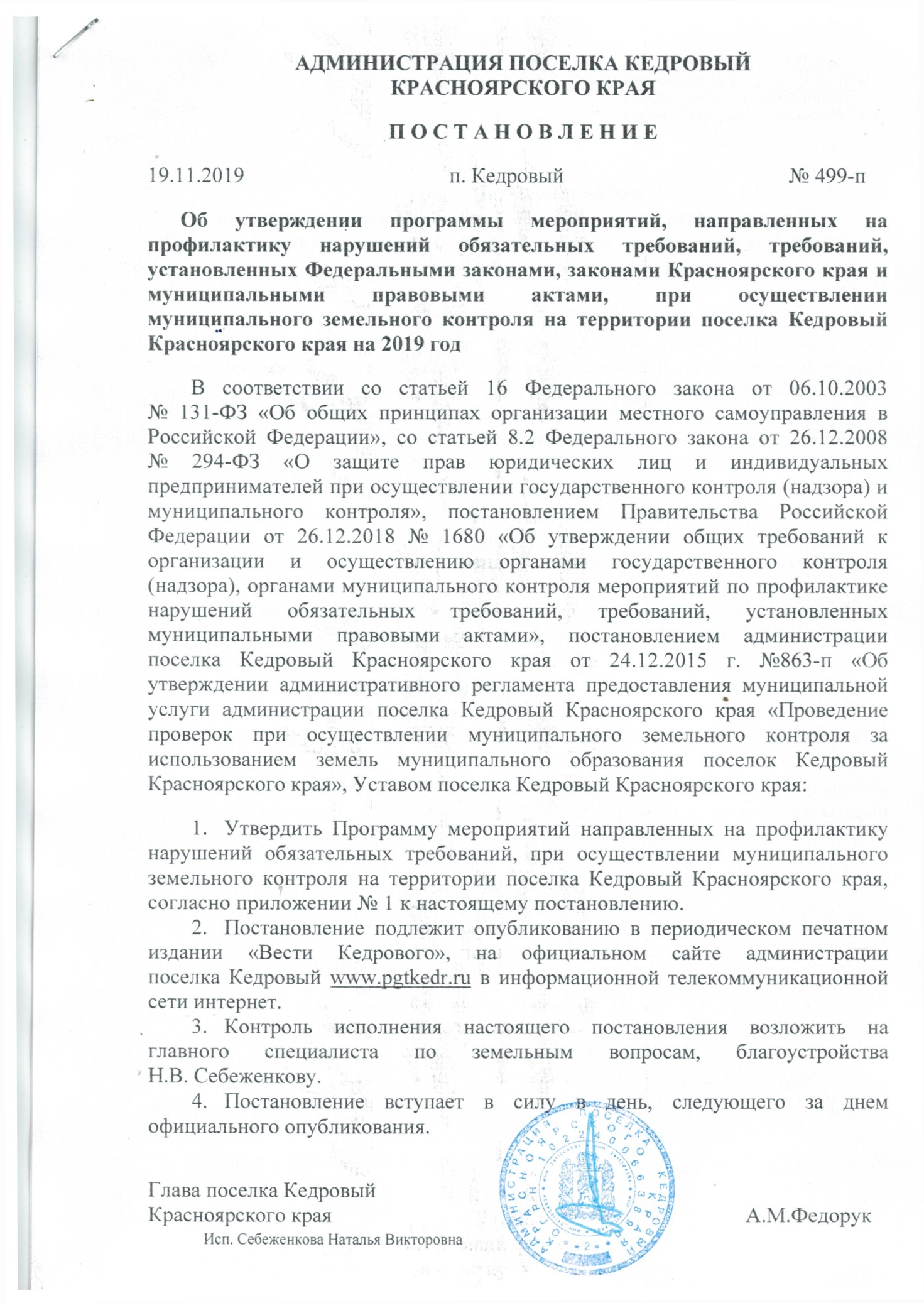 Программа мероприятий по профилактике нарушений обязательных требований, при осуществлении муниципального земельного контроля на территории поселка Кедровый Красноярского края.1. Аналитическая часть Программы.1.1. Настоящая Программа разработана в целях организации и осуществления администрацией поселка Кедровый Красноярского края мероприятий по профилактике нарушений требований, установленных Федеральными законами и принимаемыми в соответствии с ними иными нормативными правовыми актами Российской Федерации, законами и иными нормативными правовыми актами Красноярского края (далее - обязательные требования), требований, установленных Федеральными законами, законами Красноярского края и муниципальными правовыми актами, при осуществлении муниципального земельного контроля на территории муниципального образования поселок Кедровый Красноярского края (далее – поселок Кедровый).1.2. Уполномоченным органом по осуществлению муниципального контроля является администрация поселка Кедровый Красноярского края (далее - администрация). 1.3. Подконтрольными субъектами Программы являются юридические лица и индивидуальные предприниматели, осуществляющие предпринимательскую деятельность на территории поселка Кедровый Красноярского края .1.4. Обязательные требования, требования, установленные Федеральными законами, законами Красноярского края и муниципальными правовыми актами, оценка соблюдения которых является предметом муниципального контроля.Муниципальный контроль осуществляется в соответствии с:- Конституция Российской Федерации;- Гражданский кодекс Российской Федерации;- Земельный кодекс Российской Федерации;- Кодекс Российской Федерации об административных правонарушениях от 30.12.2001 г. № 195-ФЗ;- Федеральный закон от 06.10.2003 г. № 131-ФЗ "Об общих принципах организации местного самоуправления в Российской Федерации";- Федеральный закон от 26.12.2008 г. № 294-ФЗ "О защите прав юридических лиц и индивидуальных предпринимателей при осуществлении государственного контроля (надзора) и муниципального контроля";- Приказ Минэкономразвития Российской Федерации от 30.04.2009 г. № 141 "О реализации положений Федерального закона "О защите прав юридических лиц и индивидуальных предпринимателей при осуществлении государственного контроля (надзора) и муниципального контроля";-Устав поселка Кедровый Красноярского края;- иные нормативные правовые акты Российской Федерации, Красноярского края и органов местного самоуправления муниципального образования поселок Кедровый Красноярского края;1.6. Анализ рисков реализации Программы.В Программу возможны внесения изменений и корректировка перечня мероприятий в связи с изменениями, связанными с необходимостью осуществления профилактических мер в отношении нарушений, выявленных в ходе внеплановых проверок, проведенных должностными лицами администрации.1.7. Цели Программы.1.7.1. Мотивация к добросовестному поведению и как следствие, снижение уровня ущерба охраняемым законом ценностях.1.7.2. Предупреждение нарушения поднадзорными субъектами обязательных требований земельного законодательства, включая устранения причин, факторов и условий, способствующих возможному наращению обязательных требований земельного законодательства.1.7.3. Повышение прозрачности системы муниципального контроля.1.7.4. Разъяснение поднадзорным субъектам обязательных требований.1.7.5. Снижение административных и финансовых издержек как администрации поселка Кедровый Красноярского края, так и поднадзорных субъектов по сравнению с ведением контрольно-надзорной деятельности исключительно путем проведении контрольно-надзорных мероприятий.1.8. Задачи Программы.1.8.1. Формирование единого понимания обязательных требований земельного законодательства у всех участников контрольно-надзорной деятельности.1.8.2. Выявление причин, факторов и условий, способствующих нарушению обязательных требований, определение способов устранения или снижения рисков их возникновений.1.8.3. Установление зависимости видов, форм и интенсивности профилактических мероприятий от особенностей конкретных поднадзорных субъектов (объектов).1.8.4. Повышение уровня правовой грамотности руководителей юридических лиц и индивидуальных предпринимателей.1.8.5. Снижение количества нарушений обязательных требований, требований, установленных Федеральными законами, законами Красноярского края и муниципальными правовыми актами, при осуществлении предусмотренных Программой видов муниципального контроля.1.8.6. Инвентаризация состава и особенностей поднадзорных субъектов (объектов) и оценки состояния поднадзорной среды.2. План мероприятий по профилактике нарушений обязательных требований, требований, установленных муниципальными правовыми актами, при осуществлении предусмотренных Программой видов муниципального контроля на 2019 год.3. Проект плана мероприятий по профилактике нарушений обязательных требований, требований, установленных муниципальными правовыми актами, при осуществлении предусмотренных Программой видов муниципального контроля на 2020 - 2021 годы.4. Отчетные показатели и оценка эффективности Программы.4.1. К отчетным показателям Программы на 2019 год относятся:4.1.1. Количество выданных предостережений.4.1.2. Количество субъектов, которым выданы предостережения.4.1.3. Проведение разъяснительной работы в средствах массовой информации, горячих линий и подобных мероприятий по информированию юридических лиц и индивидуальных предпринимателей по вопросам соблюдения обязательных требований, требований, установленных Федеральными законами, законами Красноярского края и муниципальными правовыми актами, оценка соблюдения которых является предметом муниципального контроля.4.1.4. Информирование юридических лиц и индивидуальных предпринимателей по вопросам соблюдения обязательных требований, требований, установленных Федеральными законами, законами Красноярского края и муниципальными правовыми актами, оценка соблюдения которых является предметом муниципального контроля, в том числе посредством размещения на официальном сайте администрации поселка Кедровый4.2. К проектным отчетным показателям Программы на 2020 - 2021 годы относятся:4.2.1. Количество выданных предостережений.4.2.2. Количество субъектов, которым выданы предостережения.4.2.3. Проведение разъяснительной работы в средствах массовой информации, горячих линий и подобных мероприятий по информированию юридических лиц и индивидуальных предпринимателей по вопросам соблюдения обязательных требований, требований, установленных Федеральными законами, законами Красноярского края и муниципальными правовыми актами, оценка соблюдения которых является предметом муниципального контроля.4.2.4. Информирование юридических лиц и индивидуальных предпринимателей по вопросам соблюдения обязательных требований, требований, установленных Федеральными законами, законами Красноярского края и муниципальными правовыми актами, оценка соблюдения которых является предметом муниципального контроля, в том числе посредством размещения на официальном сайте администрации поселка Кедровый.4.3. Оценка эффективности Программы.Оценка выполнения Плана мероприятий и эффективности Программы осуществляется по итогам календарного года.Ежегодно в срок до 20 декабря года, следующего за отчетным, проводится обобщение практики осуществления в соответствующей сфере деятельности муниципального контроля.Информация о реализации мероприятий по профилактике нарушений Программы размещается на официальном сайте администрации поселка Кедровый Красноярского края http://pgtkedr.ru/uslugi/135 в разделе «Муниципальный контроль».Приложение № 1к постановлению администрации поселка Кедровый Красноярского края от 19.11.2019 г. № 499-п№ п/пНаименование мероприятияСрок реализации мероприятияОжидаемый результатОтветственный исполнитель(исполнители)Источник получения информации1.Размещение на официальном сайте администрации поселка Кедровый www.pgtkedr.ru перечней нормативных правовых актов или их отдельных частей, содержащих обязательные требования, требования установленные Федеральными законами, законами Красноярского края и муниципальными правовыми актами, оценка соблюдения которых является предметом муниципального контроля, а также текстов соответствующих нормативных правовых актовпостоянноОбеспечение открытости и прозрачности информации об осуществлении муниципального контроляГлавный специалист по земельным вопросам, благоустройству Н.В. СебеженковаСпециалист по техническому обслуживанию ЛВС, сетей ограниченного доступа, компьютерного оборудования Ксензик Александр ВладимировичОфициальный сайт администрации 
поселка Кедровый http://pgtkedr.ru/uslugi/135 2.Осуществление информирования юридических лиц, индивидуальных предпринимателей по вопросам соблюдения обязательных требований, требований, установленных Федеральными законами, законами Красноярского края и муниципальными правовыми актами, в том числе разъяснительной работы в средствах массовой информации и иными способами.В случае изменения обязательных требований, требований, установленных Федеральными законами, законами Красноярского края и муниципальными правовыми актами - подготовка и распространение комментариев о содержании новых нормативных правовых актов, устанавливающих обязательные требования, внесенных изменениях в действующие акты, сроках и порядке вступления их в действие, а также рекомендаций о проведении необходимых организационных, технических мероприятий, направленных на внедрение и обеспечение соблюдения обязательных требований, требований, установленных Федеральными законами, законами Красноярского края и муниципальными правовыми актамиПо мере изменения норм законодательстваПовышение информированности подконтрольных субъектов о действующих обязательных требованиях, требований, установленных Федеральными законами, законами Красноярского края и муниципальными правовыми актамиГлавный специалист по земельным вопросам, благоустройству Н.В. СебеженковаОфициальный сайт администрации 
поселка Кедровый http://pgtkedr.ru/uslugi/135 3.Обеспечение регулярного (не реже одного раза в год) обобщения практики осуществления в соответствующей сфере деятельности муниципального контроля и размещение на сайте администрации города в сети "Интернет" соответствующих обобщений, в том числе с указанием наиболее часто встречающихся случаев нарушений обязательных требований, требований, установленных Федеральными законами, законами Красноярского края и муниципальными правовыми актами, с рекомендациями в отношении мер, которые должны приниматься юридическими лицами, индивидуальными предпринимателями в целях недопущения таких нарушенийДекабрьПредупреждение нарушений обязательных требований, требований, установленных Федеральными законами, законами Красноярского края и муниципальными правовыми актамиГлавный специалист по земельным вопросам, благоустройству Н.В. СебеженковаОфициальный сайт администрации 
поселка Кедровый http://pgtkedr.ru/uslugi/135 4.Выдача предостережений о недопустимости нарушения обязательных требований, требований, установленных Федеральными законами, законами Красноярского края и муниципальными правовыми актами, в соответствии с частями 5 - 7 статьи 8.2 Федерального закона от 26.12.2008 N 294-ФЗ "О защите прав юридических лиц и индивидуальных предпринимателей при осуществлении государственного контроля (надзора) и муниципального контроля" (если иной порядок не установлен Федеральным законом)В течение года (по мере необходимости)Предотвращение нарушений обязательных требований, требований, установленных Федеральными законами, законами Красноярского края и муниципальными правовыми актамиГлавный специалист по земельным вопросам, благоустройству Н.В. СебеженковаОфициальный сайт администрации 
поселка Кедровый http://pgtkedr.ru/uslugi/135 5.Проведение личного приема представителей подконтрольных субъектов предпринимательской деятельности, в том числе по вопросам организации и проведения проверок, соблюдения обязательных требований, требований, установленных Федеральными законами, законами Красноярского края и муниципальными правовыми актами при осуществлении муниципального контроляПостоянноПредотвращение нарушений обязательных требований, требований, установленных Федеральными законами, законами Красноярского края и муниципальными правовыми актамиГлавный специалист по земельным вопросам, благоустройству Н.В. СебеженковаОфициальный сайт администрации 
поселка Кедровый http://pgtkedr.ru/uslugi/135 № п/пНаименование мероприятияСрок реализации мероприятияОжидаемый результатОтветственный исполнитель(исполнители)Источник получения информации1.Размещение на официальном сайте администрации поселка Кедровый www.pgtkedr.ru перечней нормативных правовых актов или их отдельных частей, содержащих обязательные требования, требования установленные Федеральными законами, законами Красноярского края и муниципальными правовыми актами, оценка соблюдения которых является предметом муниципального контроля, а также текстов соответствующих нормативных правовых актовпостоянноОбеспечение открытости и прозрачности информации об осуществлении муниципального контроляГлавный специалист по земельным вопросам, благоустройству Н.В. СебеженковаСпециалист по техническому обслуживанию ЛВС, сетей ограниченного доступа, компьютерного оборудования Ксензик Александр ВладимировичОфициальный сайт администрации 
поселка Кедровый http://pgtkedr.ru/uslugi/135 2.Осуществление информирования юридических лиц, индивидуальных предпринимателей по вопросам соблюдения обязательных требований, требований, установленных Федеральными законами, законами Красноярского края и муниципальными правовыми актами, в том числе разъяснительной работы в средствах массовой информации и иными способами.В случае изменения обязательных требований, требований, установленных Федеральными законами, законами Красноярского края и муниципальными правовыми актами - подготовка и распространение комментариев о содержании новых нормативных правовых актов, устанавливающих обязательные требования, внесенных изменениях в действующие акты, сроках и порядке вступления их в действие, а также рекомендаций о проведении необходимых организационных, технических мероприятий, направленных на внедрение и обеспечение соблюдения обязательных требований, требований, установленных Федеральными законами, законами Красноярского края и муниципальными правовыми актамиПо мере изменения норм законодательстваПовышение информированности подконтрольных субъектов о действующих обязательных требованиях, требований, установленных Федеральными законами, законами Красноярского края и муниципальными правовыми актамиГлавный специалист по земельным вопросам, благоустройству Н.В. СебеженковаОфициальный сайт администрации 
поселка Кедровый http://pgtkedr.ru/uslugi/135 3.Обеспечение регулярного (не реже одного раза в год) обобщения практики осуществления в соответствующей сфере деятельности муниципального контроля и размещение на сайте администрации города в сети "Интернет" соответствующих обобщений, в том числе с указанием наиболее часто встречающихся случаев нарушений обязательных требований, требований, установленных Федеральными законами, законами Красноярского края и муниципальными правовыми актами, с рекомендациями в отношении мер, которые должны приниматься юридическими лицами, индивидуальными предпринимателями в целях недопущения таких нарушенийДекабрьПредупреждение нарушений обязательных требований, требований, установленных Федеральными законами, законами Красноярского края и муниципальными правовыми актамиГлавный специалист по земельным вопросам, благоустройству Н.В. СебеженковаОфициальный сайт администрации 
поселка Кедровый http://pgtkedr.ru/uslugi/135 4.Выдача предостережений о недопустимости нарушения обязательных требований, требований, установленных Федеральными законами, законами Красноярского края и муниципальными правовыми актами, в соответствии с частями 5 - 7 статьи 8.2 Федерального закона от 26.12.2008 N 294-ФЗ "О защите прав юридических лиц и индивидуальных предпринимателей при осуществлении государственного контроля (надзора) и муниципального контроля" (если иной порядок не установлен Федеральным законом)В течение года (по мере необходимости)Предотвращение нарушений обязательных требований, требований, установленных Федеральными законами, законами Красноярского края и муниципальными правовыми актамиГлавный специалист по земельным вопросам, благоустройству Н.В. СебеженковаОфициальный сайт администрации 
поселка Кедровый http://pgtkedr.ru/uslugi/135 5.Проведение личного приема представителей подконтрольных субъектов предпринимательской деятельности, в том числе по вопросам организации и проведения проверок, соблюдения обязательных требований, требований, установленных Федеральными законами, законами Красноярского края и муниципальными правовыми актами при осуществлении муниципального контроляПостоянноПредотвращение нарушений обязательных требований, требований, установленных Федеральными законами, законами Красноярского края и муниципальными правовыми актамиГлавный специалист по земельным вопросам, благоустройству Н.В. СебеженковаОфициальный сайт администрации 
поселка Кедровый http://pgtkedr.ru/uslugi/135 